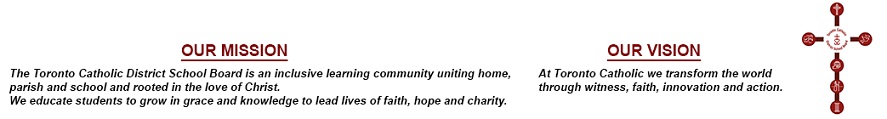 MINUTES OF THE REGULAR MEETING OF THESPECIAL EDUCATION ADVISORY COMMITTEEPUBLIC SESSIONHELD WEDNESDAY, JANUARY 22, 2020PRESENT:Trustees:	N. Crawford, Chair		D. Di Giorgio		A. KennedyExternal	George Wedge, Vice ChairMembers:	Melanie Battaglia		Sandra Mastronardi Lori MastrogiuseppeTyler MunroStaff:	D. KoenigDella MoraCifelliEldridgeL. Maselli-Jackman R. Macchia J. Mirabella D. Reid P. StachiwS. Harris, Recording Secretary S. Hinds-Barnett, Assistant Recording Secretary2.	Roll Call & ApologiesApologies were extended on behalf of Lori Ciccolini, Mary Pugh and Glenn Webster.Gizelle Paine was absent.3.	Approval of the AgendaMOVED by Sandra Mastronardi, seconded by Lori Mastroguiseppe, that the Agenda, as amended to include Items 11g) Communication from Windsor Essex Catholic District School Board; renumber Items 12a) and 12b) Presentations regarding Special Education Advisory Committee By-Laws on Agenda Setting and Exclusion Process respectively to Items 7a) and 7b); include 15a) and 15b) Inquiries from Sandra Mastronardi regarding Student Trustee Report, and Budget Consultation Memo from the Ministry of Education to School Boards respectively, be approved.On the Vote being taken, the Motion was declaredCARRIED4.	Declarations of InterestTrustee Kennedy declared an interest in Item 11e) 2019-20 Budget Revised Revenue Estimates as she has family members who are employees of this Board. Trustee Kennedy indicated that she would neither participate in that discussion nor vote on the Item.5.	Approval & Signing of the Minutes of the Meeting MOVED by Trustee Kennedy, seconded by Di Giorgio, that the Minutes of the Regular Meeting held December 4, 2019 for PUBLIC Session be approved.On the Vote being taken, the Motion was declaredCARRIED7.	PresentationsMOVED by Sandra Mastronardi, seconded by George Wedge, that Item 7a) (formerly 12a) be adopted as follows:	7a)	Special Education Advisory Committee By-Laws on Agenda Setting and Exclusion Process received.MOVED in AMENDMENT by Trustee Kennedy, seconded by George Wedge, that SEAC recommend to Board that we have a Parliamentarian to assist with Agenda setting and also to be present at SEAC meetings up to the end of June.On the Vote being taken, the AMENDMENT was declaredLOSTOn the Vote being taken, the Main Motion was declaredCARRIEDMOVED by George Wedge, seconded by Trustee Di Giorgio, that Item 7b) (formerly 12b) be adopted as follows:7b)	Exclusion Process received.MOVED in AMENDMENT by Trustee Kennedy, seconded by George Wedge, that SEAC recommend to Board that a Safety Exclusion policy be developed to include the appeal process, operational procedures and protocols.On the Vote being taken, the AMENDMENT was declaredCARRIEDThe Chair ruled the AMENDMENT out of order based on the Toronto Catholic District School Board’s Operating By-Law, Article 10.9.10 Presentations may be the subject only of a motion for receipt, or a motion of referral to the appropriate Committee or to Staff, or a motion of both receipt and referral to the appropriate Committee or to Staff. On the Vote being taken, the Main Motion was declaredCARRIED10.	Consent and Review	The Chair reviewed the Order Paper and the followings Items were held:	11a)	Draft SEAC Annual Calendar - Melanie Battaglia;	11b)	Special Education Superintendent Update – Trustee Di Giorgio;11c)	Annual Report on the Accessibility Standards Policy – Sandra Mastronardi;11d)	Mental Health and Well-Being Annual Report 2018-2019 – Sandra Mastronardi;	11e)	2019-20 Budget Revised Revenue Estimates – Sandra Mastronardi;11f)	Parent Reaching Out (PRO) Regional Grant 2019-2020 – Sandra Mastronardi;11g)	Communication from Windsor-Essex Catholic District School Board – George Wedge; -12c)	Consideration of Motion from Melanie Battaglia regarding Third Party Protocol;12d)	Consideration of Motion from Sandra Mastronardi regarding Applied Behavioural Analysis (ABA) and Accessibility;12e)	Inquiry from Tyler Munro regarding Special Education Fair;12f)	Inquiry from Tyler Munro regarding Email Blasts;12g)	Consideration of Motion from Tyler Munro regarding Individual Education Plan Completion Rate - Report Request;13a)	Draft Acceleration / Retention Policy – Tyler Munro;13b)	Review of Policy: Special Education Programs and Services (S.P.01) – Sandra Mastronardi;	15a)	Inquiry from Sandra Mastronardi regarding Student Trustee Report;15b)	Inquiry from Sandra Mastronardi regarding Budget Consultation Memo sent to School Boards from the Ministry of Education; and16a)	Association Reports - George Wedge (Verbal)MOVED by Sandra Mastronardi, seconded by Trustee Di Giorgio, that the Item not held be received.On the Vote being taken, the Motion was declaredCARRIED	ITEM NOT HELD AS CAPTURED IN ABOVE MOTION	18a) Pending List as at January 22, 202011.	CommunicationsMOVED by Sandra Mastronardi, seconded by Lori Mastrogiuseppe, that Item 11a) be adopted as follows:11a)	Draft SEAC Annual Calendar received and referred to staff to add the budget approval process to the month of February.MOVED in AMENDMENT by Lori Mastrogiuseppe, seconded by Sandra Mastronardi, that SEAC recommend to Board that all Awareness days be added under the Board events/ deadline column.On the Vote being taken, the AMENDMENT was declaredCARRIEDMOVED in AMENDMENT by Sandra Mastronardi, seconded by Lori Mastrogiuseppe, that SEAC recommend to Board that Awareness days for all exceptionalities covered by Special Services be added under the Board events/ deadline column.On the Vote being taken, the AMENDMENT was declaredCARRIEDOn the Vote being taken, the Motion, as amended, was declaredCARRIEDMOVED by George Wedge, seconded by Trustee Kennedy, that the Agenda be reopened.On the Vote being taken, the Motion was declaredCARRIEDMOVED by George Wedge, seconded by Trustee Di Giorgio, that the following Items from the Draft SEAC Annual Calendar be added to the January 22, 2020 Agenda:11e(ii)	Priority Budget Setting Discussion (effective January 2020);11h)		Set SEAC goals for the year; and11i)	Special Education Plan Review (document included in October 2019 SEAC Agenda):Special Education Staff;Specialized Equipment;Transportation for Students with Special Education Needs; andTransition PlanningOn the Vote being taken, the Motion was declaredCARRIEDMOVED by Trustee Kennedy, seconded by Trustee Di Giorgio, that Item 11b) be adopted as follows:11b)	Special Education Superintendent Update received.On the Vote being taken, the Motion was declaredCARRIEDThe Chair declared a five-minute recess.The meeting resumed with Trustee Crawford in the Chair.The attendance list remained unchanged.MOVED by Sandra Mastronardi, seconded by Tyler Munro, that Item 11c) be adopted as follows:11c)	Annual Report on the Accessibility Standards Policy that the Item be tabled.On the Vote being taken, the Motion was declared		CARRIEDMOVED by Sandra Mastronardi, seconded by George Wedge, that Item 11d) be adopted as follows:11d)	Mental Health and Well-Being Annual Report 2018-2019 received.On the Vote being taken, the Motion was declared		CARRIEDMOVED by Trustee Kennedy, seconded by Sandra Mastronardi, that Item 11c) be adopted as follows:11c)	Annual Report on the Accessibility Standards Policy that the Item be lifted from the table.On the Vote being taken, the Motion was declared		CARRIEDMOVED by Trustee Kennedy, seconded by Trustee Di Giorgio, that Item 11c) be adopted as follows:11c)	Annual Report on the Accessibility Standards Policy that the Item be deferred to the February 19, 2020 SEAC meeting.On the Vote being taken, the Motion was declared		CARRIEDTrustee Kennedy left the table at 10:49 pm due to a Declaration of Interest in Item 11e), as earlier indicated.MOVED by Sandra Mastronardi, seconded by Trustee Di Giorgio, that Item 11e) be adopted as follows:11e)	2019-20 Budget Revised Revenue Estimates received.Time for business expired.Trustee Kennedy returned to the table at 11:03 pm.MOVED by Sandra Mastronardi, seconded by Melanie Battaglia, that the time to complete the debate on the item, as per Article 12.6, be extended by 15 minutes.Trustee Kennedy left the table at 11:05 pm.On the Vote being taken, the Motion was declared		CARRIEDTrustee Kennedy returned to the table at 11:08 pm.MOVED by Sandra Mastronardi, seconded by Tyler Munro, that Item 11e (ii) be adopted as follows:11e (ii)Priority Budget Setting that the Item be deferred to the February 19, 2020.  SEAC meeting and that members come back with recommendations that can be discussed with staff.On the Vote being taken, the Motion was declared		LOSTMOVED by Melanie Battaglia, seconded by Sandra Mastronardi, that SEAC recommend to Board that the equivalent of 20 Full-Time Equivalent (FTE) Education Assistants and Child Youth Workers be added using additional funds.Time for business expired.MOVED by Sandra Mastronardi, seconded by Trustee Di Giorgio, that the time to complete the debate on the item, as per Article 12.6, be extended by a further 15 minutes.On the Vote being taken, the Motion was declared		CARRIED	MOVED by Trustee Di Giorgio, seconded by Lori Mastronardi, that the Special Education Budget for 2020/2021 at least remain the same as previously.On the Vote being taken, the Motion was declared		CARRIEDMOVED by Trustee Di Giorgio, seconded by Melanie Battaglia, that $2Mbe added to supplement the existing full-time equivalent (FTE) allocation in the Special Services - Mental Health Division.On the Vote being taken, the Motion was declared		CARRIEDMOVED by George Wedge, seconded by Lori Mastroguiseppe, that the Psychology Department of Special Services be augmented with additional funds of $1M.On the Vote being taken, the Motion was declared		CARRIED15.	Inquiries and MiscellaneousMOVED by Sandra Mastronardi, seconded by Tyler Munro, that Item 15b) be adopted as follows:15b)	Inquiry from Sandra Mastronardi regarding Budget Consultation Memo sent to School Boards from the Ministry of Education received and referred to Staff.On the Vote being taken, the Motion was declared		CARRIEDMOVED by George Wedge, seconded by Tyler Munro, that all Items not discussed be deferred to the February 19, 2020 SEAC meeting.On the Vote being taken, the Motion was declared		CARRIEDITEMS NOT DISCUSSED AS CAPTURED IN ABOVE MOTION	11c)	Annual Report on the Accessibility Standards Policy;	11f)	Parent Reaching Out (PRO) Regional Grant 2019-2020;	11g)	Communication from Windsor-Essex Catholic District School Board;	11h)	Set SEAC Goals for this year (from the Draft Annual Calendar);	11i)	Special Plan Review (from the Draft Annual Calendar);12c)	Consideration of Motion from Melanie Battaglia regarding Third Party Protocol;12d)	Consideration of Motion from Sandra Mastronardi regarding Applied Behavioural Analysis (ABA) and Accessibility;	12e)	Inquiry from Tyler Munro regarding Special Education Fair;	12f)	Inquiry from Tyler Munro regarding Email Blasts;12g)	Consideration of Motion from Tyler Munro regarding Individual Education Plan Completion Rate – Report Request;	13a)	Draft Acceleration/Retention Policy;	13b)	Review of Policy: Special Education Programs and Services (S.P.01);15a)	Inquiry from Sandra Mastronardi regarding Student Trustee Report; and	16a)	Association Reports – George Wedge (Verbal)19.	AdjournmentMOVED by George Wedge, seconded by Tyler Munro, that the meeting be adjourned.On the Vote being taken, the Motion was declared										CARRIED____________________________________________________________SECRETARYCHAIR